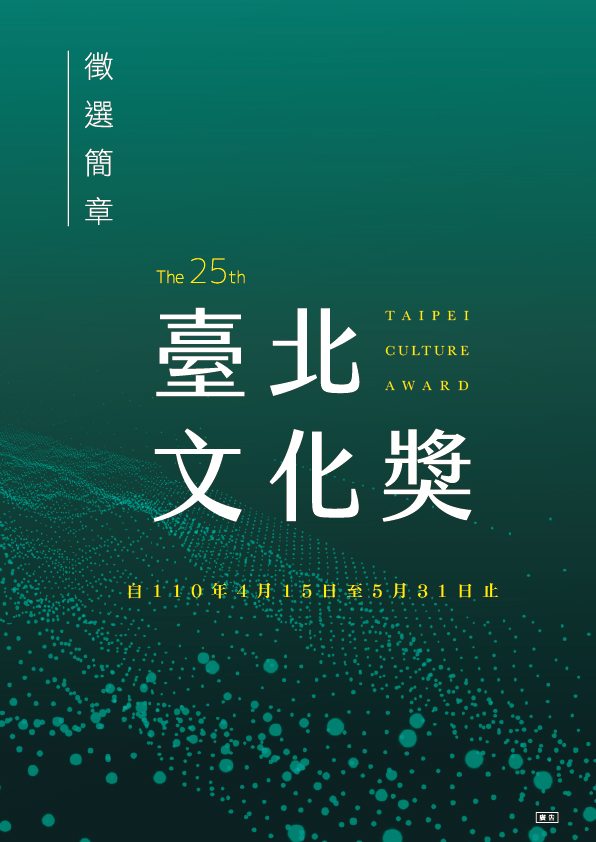 「第二十五屆臺北文化獎」徵選注意事項獎勵重點：開拓市民文化視野、提升臺北國際能見度與光榮感，致力於文化多元與深度推廣，成效卓越者。文化獎受獎者每年以3名為原則，如無適當受獎者得從缺。必要時經出席委員一致決議，得就具特殊貢獻者頒贈特別獎，每屆至多1人，並報請市長核定公告之。文化獎(包括特別獎)受獎者每年擇期公布後，由市長頒贈獎座及獎金新臺幣50萬元。參選辦法：凡個人、團體，不限國籍、性別、年齡，均可自行參選或接受推薦參選。個人、政府機關、民間團體等，均可推薦參選人。曾獲得本獎項者，請勿重複推薦。徵件日期：110年4月15日至5月31日止。報名文件說明：  1.  書面文件：基本資料表(表1)、參選簡歷及事蹟(表2)、推薦書(表3)、被推薦人同意書(表4)。    2.  應將報名文件之可編輯電子檔燒錄光碟或USB，且清楚書寫參選人名稱。  3. 自行參選者，無需填具推薦書(表3)與被推薦人同意書(表4)。  3.  團體參選者(協會/基金會/工作室等)，請附登記立案證書或理(董)監事名冊影本。  4.  參選人簡歷、參選事蹟、推薦理由表格，若不敷使用，請自行影印填寫。  5. 參選人應於報名表件填寫相關資料，並於簽名處親筆簽名、蓋章，簽章後，視為同意，並應遵守徵選相關規定。資料未齊或資料填寫不完整者，將不予受理。  6.  徵件資料一律不予退還，請自行備份留存。報名方式及寄送地址：一律採書面報名，請將「報名文件1式2份」及「燒錄光碟或USB 1份」寄至臺北市政府文化局(11008 臺北市信義區市府路一號四樓西北區)「第25屆臺北文化獎」徵件小組收(110年5月31日截止收件，逾期恕不受理)。相關訊息：請上臺北市政府文化局官網 (culture.gov.taipei) 公告資訊/最新消息或歷 年文化節慶 / 臺北文化獎頁面下載徵選簡章。電洽1999（外縣市 02-27208889）轉分機3516劉小姐。臺北文化獎頒贈要點一、 臺北市政府(以下簡稱本府)為落實文化深入生活、傳統開出現代、本土面向國際文化政策，表彰及獎勵對臺北市(以下簡稱本市)文化特質之形塑有特殊貢獻者，頒予文化獎，特訂定本要點。二、 本要點之主管機關為本府，承辦機關為本府文化局。三、 文化獎之獎勵重點，每年由遴選委員會決定並報請市長核定後公告之。四、 文化獎之獎勵對象包括個人或團體。五、 文化獎受獎者之推薦方式如下： 1.  由承辦機關主動推薦。 2.  由機關、團體推薦。 3.  由專家、學者推薦。 4.  自我推薦。 前項第二款至第三款之推薦，應以書面(格式如附件)詳敘事蹟，連同有關證明文件，於承辦機關公告截止日前提出。六、 文化獎受獎者之遴選，由本府組成文化獎遴選委員會辦理。     前項遴選委員會置主任委員一人，由本府文化局局長兼任，負責召開遴選委員會並擔任主席，另置委員九人至十五人，由市長聘請學者、專家擔任之。本會委員之任期為二年，期滿得續聘之；任期內出缺時，得補行遴聘，其任期至原任期屆滿之日為止。七、 文化獎遴選委員會委員均為無給職。但外聘委員得依規定支給出席費或交通費。八、 文化獎受獎者之遴選，經文化獎遴選委員會三分之二以上委員出席，出席委員四分之三決議通過後，報請市長核定之。      前項遴選工作，遴選委員有下列情形之一者，應自行迴避： 1. 受推薦人係由遴選委員依第五點第一項第三款規定推薦者。 2. 受推薦人為遴選委員本人或其配偶、前配偶、四親等內之血親或三等親內之姻親或曾有此關係者。 3. 遴選委員本人或其配偶、前配偶，與受推薦人有共同權利人或共同義務人之關係者。 4. 有其他原因，可能導致遴選委員於執行職務時或有偏頗之虞者。九、 文化獎受獎者每年以三名為原則，如無適當受獎者得從缺。必要時經出席委員一致決議，得就具特殊貢獻者頒贈特別獎，每屆至多一人為原則，並報請市長核定公告之。十、 文化獎(包括特別獎)受獎者每年擇期公布後，由市長頒贈獎座及獎金新臺幣五十萬元。 表1  ： 臺北文化獎基本資料表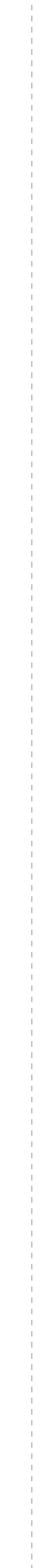 編  號      （由辦理機關填寫）表2  ： 臺北文化獎參選簡歷及事蹟表3 ： 臺北文化獎推薦書由推薦者/單位填寫，自行參選者無須填寫表4： 臺北文化獎被推薦人同意書 （自行參選者無須填具此表）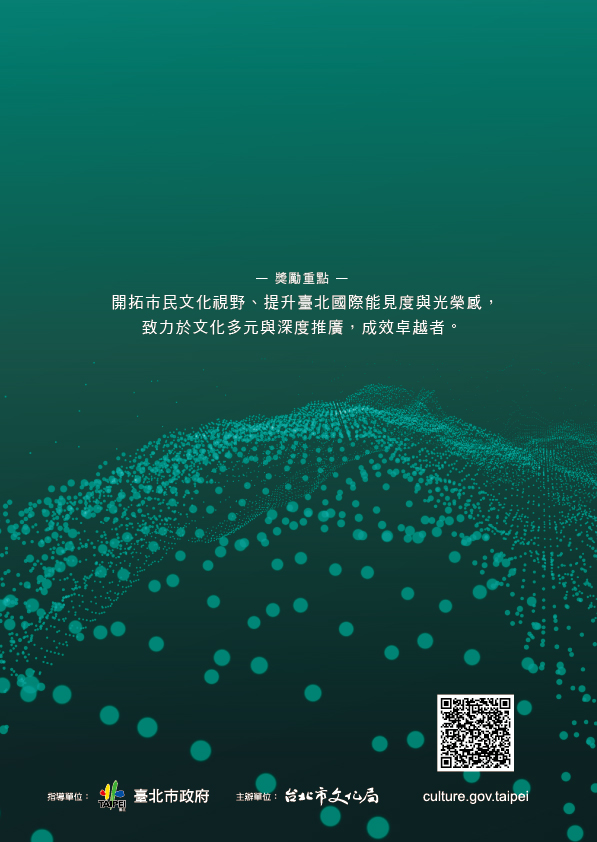 個  人  參  選  資  料 （團體參選者無須填寫）個  人  參  選  資  料 （團體參選者無須填寫）個  人  參  選  資  料 （團體參選者無須填寫）個  人  參  選  資  料 （團體參選者無須填寫）個  人  參  選  資  料 （團體參選者無須填寫）姓           名身分證字號生           日民國      年     月     日民國      年     月     日現 任 單 位電           話公手          機電           話宅E - mail學           歷重要經歷通訊地址□□□□□□□□□□□□戶籍地址□同上 □□□□同上 □□□□同上 □□□□同上 □□□身  分  證  影  本身  分  證  影  本身  分  證  影  本身  分  證  影  本身  分  證  影  本團  體  參  選  者  資  料  表 （個人參選者無須填寫）團  體  參  選  者  資  料  表 （個人參選者無須填寫）團  體  參  選  者  資  料  表 （個人參選者無須填寫）團  體  參  選  者  資  料  表 （個人參選者無須填寫）團體名稱負責人立案文號立案日期通訊地址□□□□□□□□□網           址聯   絡   人手         機通訊地址電          話通訊地址E - mail團 體 立 案 證 明 影 本 （請 浮 貼）團 體 立 案 證 明 影 本 （請 浮 貼）團 體 立 案 證 明 影 本 （請 浮 貼）團 體 立 案 證 明 影 本 （請 浮 貼）理(董) 監 事 名 冊 （請 裝 訂 或 浮 貼）(協會/基金會組織檢附)參 選 個 人 / 團 體 簡 歷參  選  個  人 / 團 體 參 選 事 蹟謹推薦                               參選第二十五屆 「臺北文化獎」此致臺北文化獎遴選委員會推薦單位：(用印)推薦者/單位名稱：身分證/立案字號：負 責 人(推薦人為團體者請填寫)：聯 絡 人：電      話：地      址：中華民國110年       月       日推 薦 理 由推薦者/單位簽名：(推薦者為團體者請蓋團體印信)中華民國110年       月       日本人同意被推薦為第二十五屆「臺北文化獎」之參選人此致 臺北文化獎遴選委員會被推薦人：(被推薦者為個人請親筆簽名/團體者請蓋團體印信)中華民國110年       月       日參 選 人  個 人 / 團 體 檢 附 資 料 確 認 單參 選 人  個 人 / 團 體 檢 附 資 料 確 認 單參 選 人  個 人 / 團 體 檢 附 資 料 確 認 單參 選 人  個 人 / 團 體 檢 附 資 料 確 認 單請確認並勾選報名檢附資料表1：基本資料表 (含身分證文件)：                  個人請提供身分證正反面影本。                  外籍人士請檢附護照或相關證明文件。                  團體請提供立案證明與理監事名冊。 表2：推薦書                                     （自行參選者不須檢附）表3：同意書                                     （自行參選者不須檢附）參選資料電子檔案光碟(1式1份)佐證文件冊                            （無則不須檢附）著作冊                                    （無則不須檢附）照片張(請附說明)                  （無則不須檢附）錄音、影帶、光碟等卷(片)  （無則不須檢附）其它                                                     （無則不須檢附）請確認並勾選報名檢附資料表1：基本資料表 (含身分證文件)：                  個人請提供身分證正反面影本。                  外籍人士請檢附護照或相關證明文件。                  團體請提供立案證明與理監事名冊。 表2：推薦書                                     （自行參選者不須檢附）表3：同意書                                     （自行參選者不須檢附）參選資料電子檔案光碟(1式1份)佐證文件冊                            （無則不須檢附）著作冊                                    （無則不須檢附）照片張(請附說明)                  （無則不須檢附）錄音、影帶、光碟等卷(片)  （無則不須檢附）其它                                                     （無則不須檢附）請確認並勾選報名檢附資料表1：基本資料表 (含身分證文件)：                  個人請提供身分證正反面影本。                  外籍人士請檢附護照或相關證明文件。                  團體請提供立案證明與理監事名冊。 表2：推薦書                                     （自行參選者不須檢附）表3：同意書                                     （自行參選者不須檢附）參選資料電子檔案光碟(1式1份)佐證文件冊                            （無則不須檢附）著作冊                                    （無則不須檢附）照片張(請附說明)                  （無則不須檢附）錄音、影帶、光碟等卷(片)  （無則不須檢附）其它                                                     （無則不須檢附）請確認並勾選報名檢附資料表1：基本資料表 (含身分證文件)：                  個人請提供身分證正反面影本。                  外籍人士請檢附護照或相關證明文件。                  團體請提供立案證明與理監事名冊。 表2：推薦書                                     （自行參選者不須檢附）表3：同意書                                     （自行參選者不須檢附）參選資料電子檔案光碟(1式1份)佐證文件冊                            （無則不須檢附）著作冊                                    （無則不須檢附）照片張(請附說明)                  （無則不須檢附）錄音、影帶、光碟等卷(片)  （無則不須檢附）其它                                                     （無則不須檢附）初審人(由辦理機關填寫)結果通過               (由辦理機關填寫)不通過